Urči počasie na tento týždeň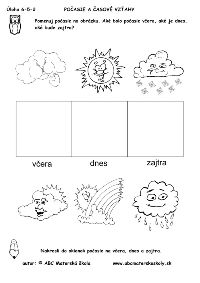 Dokresli dážďDokresli slniečku lúče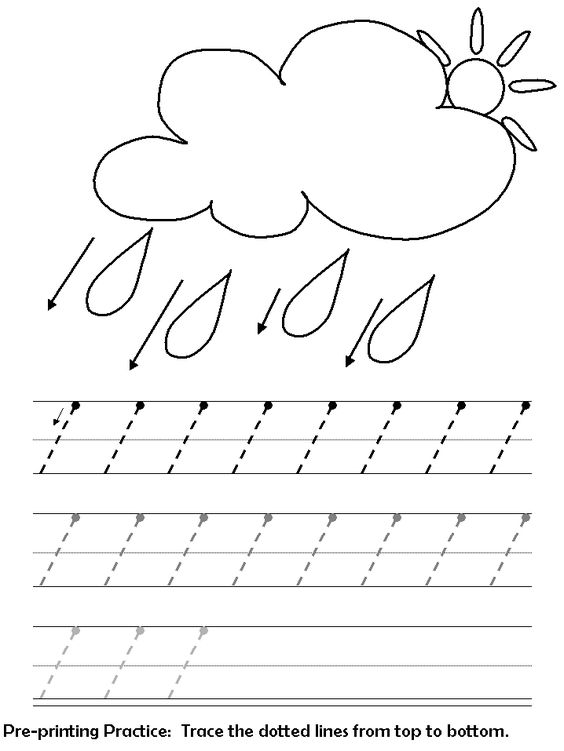 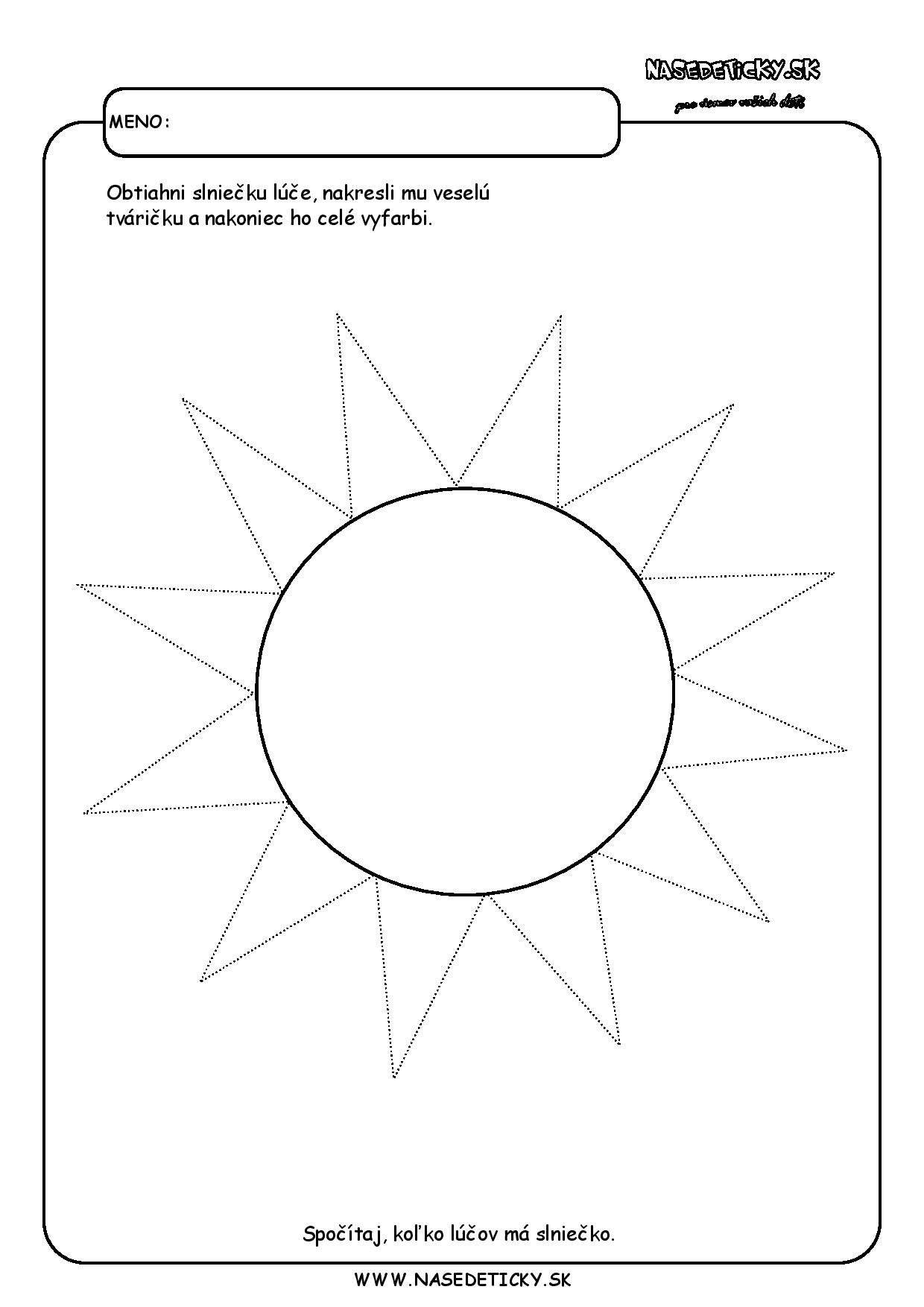  Náš deň- maľované čítanie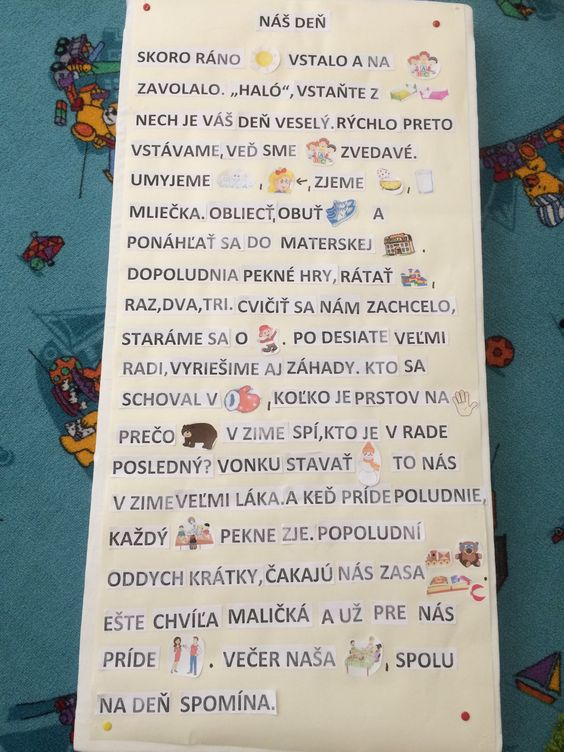 Priraď správny tieň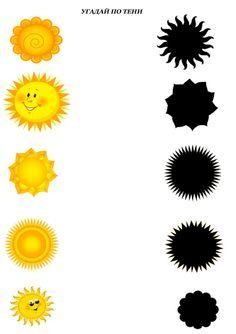 Porozprávaj podľa obrázkov, ktoré činnosti vykonáva chlapec počas dňa. Obrázok si vyfarbi.Povedz, ktoré hračky vidíš na obrázku. Porozprávaj o svojich obľúbených hračkách, s ktorými sa hráš počas dňa najradšej.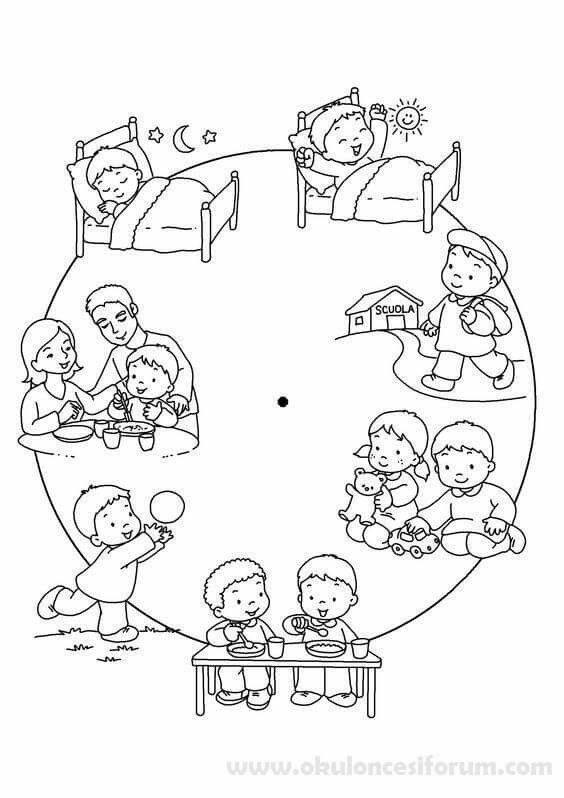 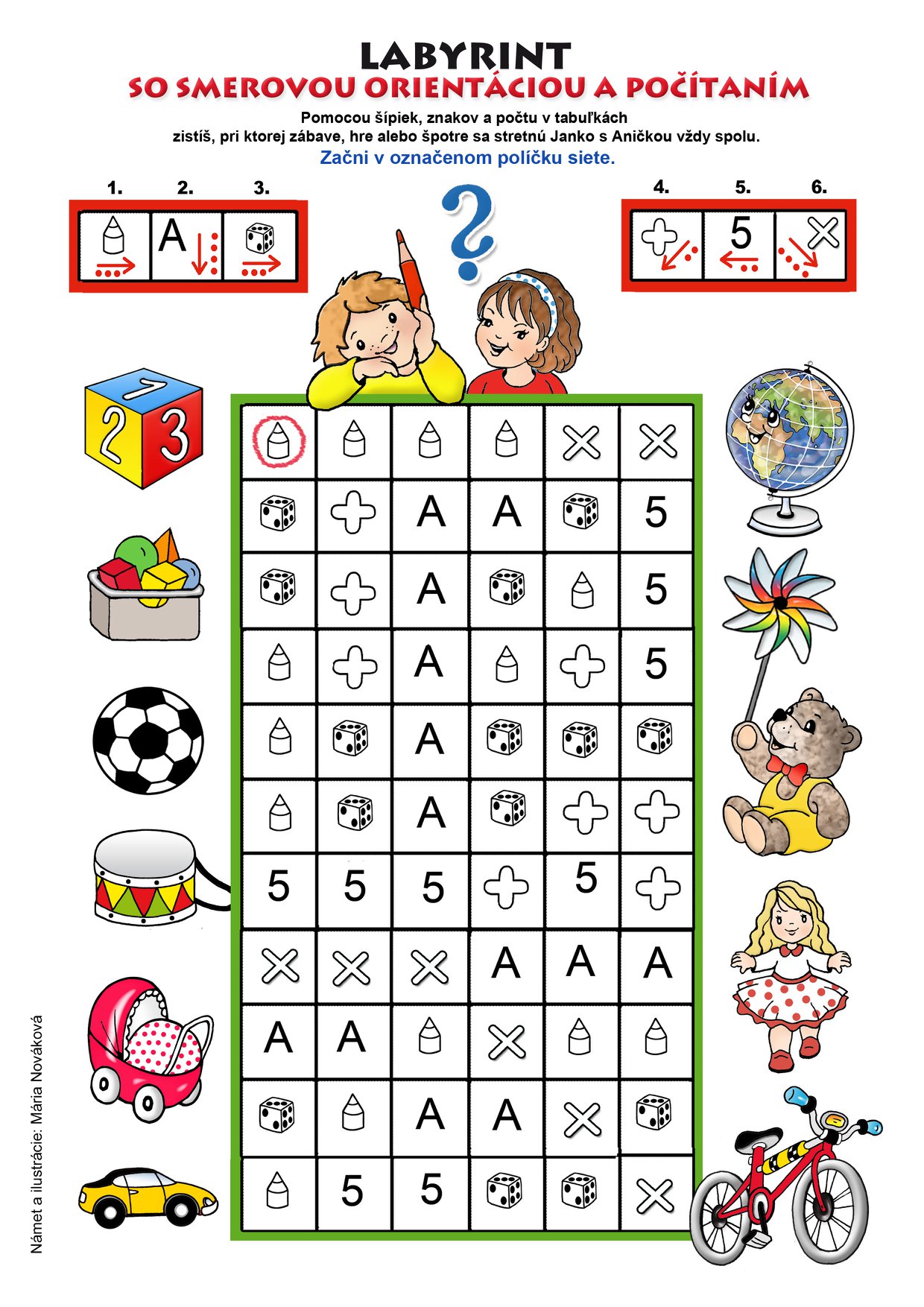 Vytvor svoj vlastný obraz - Deň a noc - potrebuješ: farebný papier, nožnice, lepidlo, vatu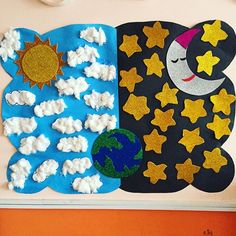 Vyrob si budík. Budeš potrebovať CDčko, kartón, špendlík, vytlačené časti budíka, ceruzku, lep a nožnice.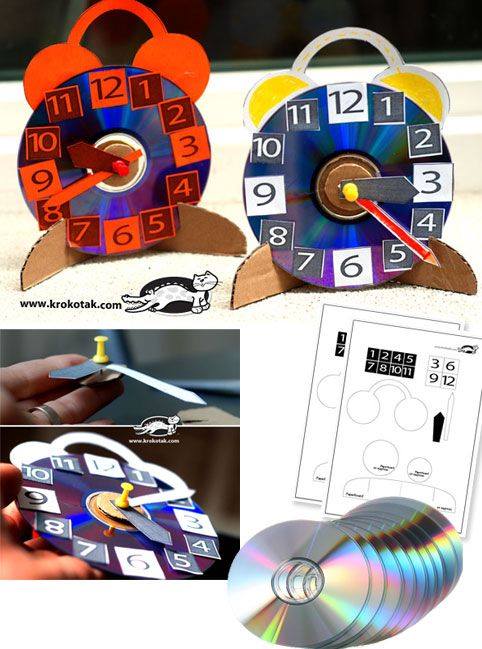 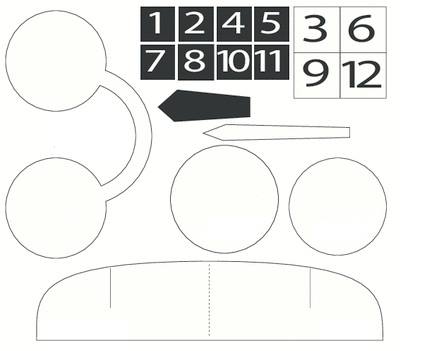 